Please use the following steps to create an email to share with your clients.
Step 1:
Copy and paste the subject line below into an email.Is Your Cat Suffering From Osteoarthritis (OA) Pain? Now There’s a Treatment.Step 2:
Follow the instructions on the next page to customize your email.Step 3:
Add the following link below the corresponding image within the email:www.SolensiaPI.comStep 4:
That’s it! Send the email off to your customers to 
educate them on Solensia.Copy and paste Image 1
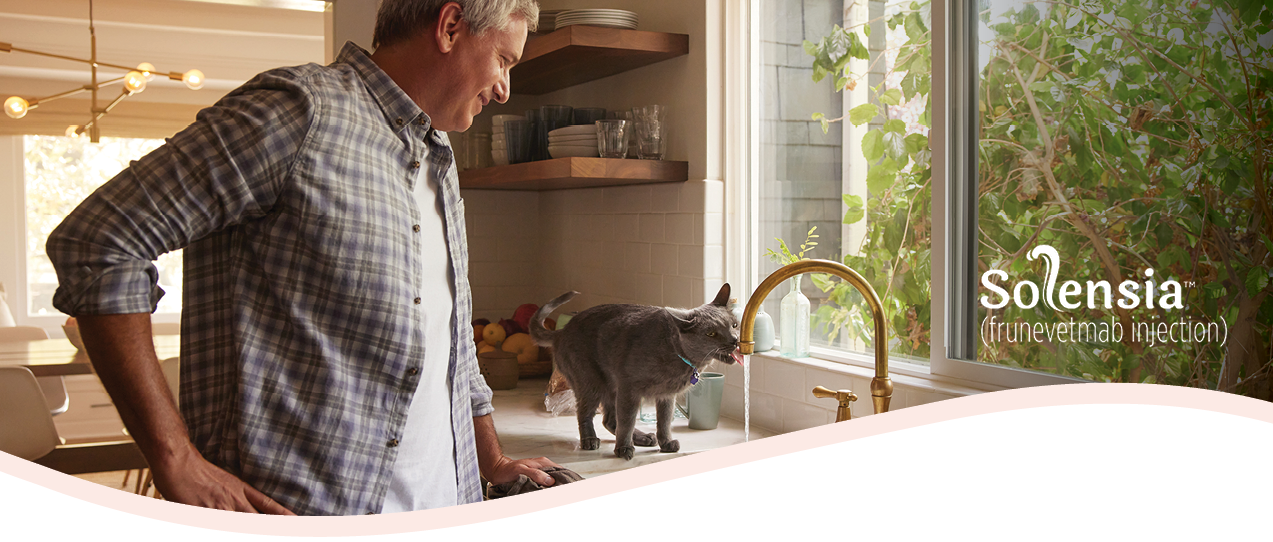 Insert your personal introduction, as well as any pet owner salutations here.
Copy and paste Image 2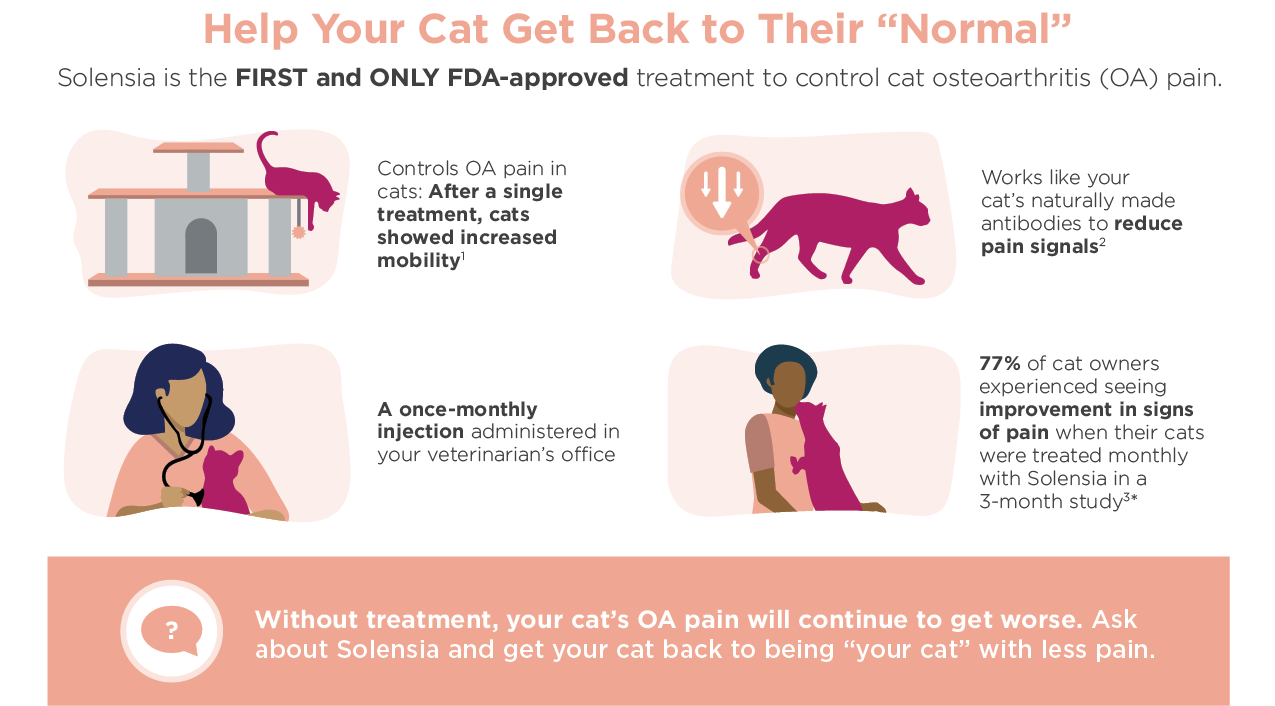 Insert your clinic’s contact information (website, phone number, etc) along with any scheduling reminders/information.
Copy and paste Image 3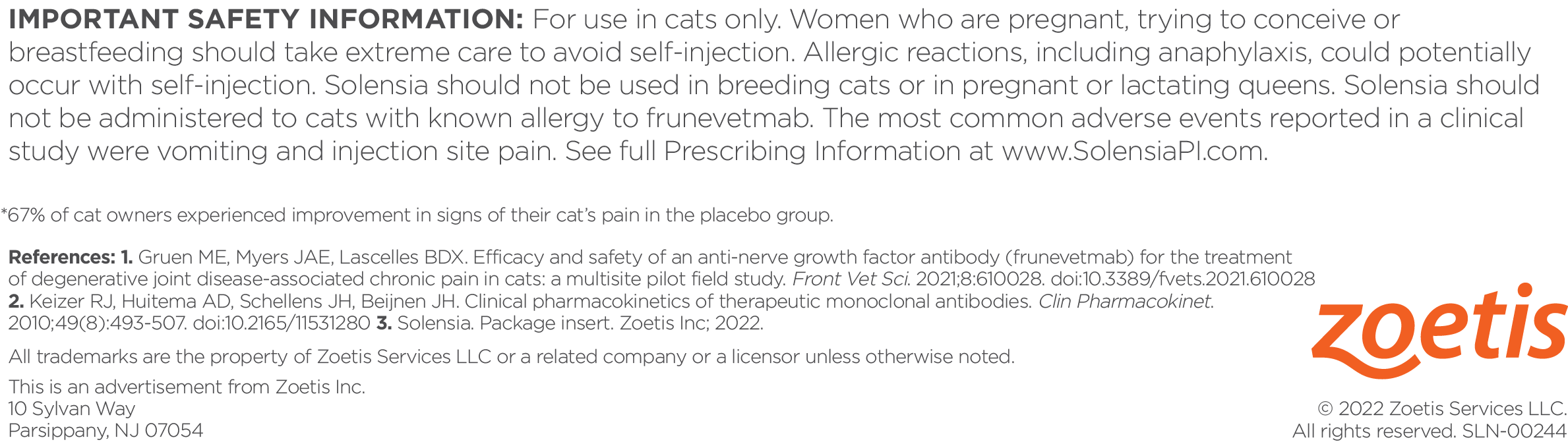 